Εξερεύνηση:Οι μαθητές εργάζονται σε ζευγάρια για να εξερευνήσουν την εφαρμογή στο GeoGebra (Αριθμομηχανές (Έργα 1, 2, 3) – GeoGebra), σύρουν τον δρομέα για να λάβουν διαφορετικές τιμές στην αριστερή αριθμητική γραμμή και παρατηρούν τι συμβαίνει στη δεξιά αριθμητική γραμμή. Στη συνέχεια, οι μαθητές συμπληρώνουν τους πίνακες στο φύλλο εργασίας και εξηγούν για κάθε εργασία πώς η μεταφορά του σημείου στην αριστερή αριθμητική γραμμή αλλάζει τον τρόπο με τον οποίο κινείται το σημείο στη δεξιά αριθμητική γραμμή. Οι μαθητές μπορούν να διατυπώσουν υποθέσεις για το αν είναι δυνατό να σύρουν το κόκκινο σημείο που βρίσκεται στη δεξιά αριθμητική γραμμή.Χρήσιμες ερωτήσεις: Πώς αλλάζει ο τρόπος με τον οποίο κινείται το σημείο πάνω στη δεξιά αριθμητική γραμμή, όταν σύρουμε το σημείο στην αριστερή αριθμητική γραμμή;Επιπλέον, οι μαθητές αναμένεται να βρουν πώς μετακινείται το σημείο στη δεξιά αριθμητική γραμμή, όταν το σημείο στην αριστερή αριθμητική γραμμή μεταβάλλεται κατά μία μονάδα. Στη συνέχεια, πρέπει να βρουν ποιος αριθμός στην αριθμητική γραμμή αντιστοιχεί σε συγκεκριμένους αριθμούς, είτε στην αριστερή αριθμητική γραμμή είτε στη δεξιά αριθμητική γραμμή και να συγκρίνουν την κίνηση του πράσινου βέλους στα τρία έργα.Προτεινόμενα εργαλεία/υλικά: Tablet, GeoGebra App, Φύλλο ΕργασίαςΕκτιμώμενη διάρκεια: 30 λεπτάΔραστηριότητα 1.Οι μαθητές εργάζονται σε ζευγάρια με τη χρήση των tablet τους στην εφαρμογή στο GeoGebra (Αριθμομηχανές (Έργα 4, 5, 6) – GeoGebra), σύρουν τον δρομέα για να λάβουν διαφορετικές τιμές στην αριστερή αριθμητική γραμμή και να παρατηρήσουν τι συμβαίνει στη δεξιά αριθμητική γραμμή. Στη συνέχεια, οι μαθητές συμπληρώνουν τους πίνακες στο φύλλο εργασίας και εξηγούν για κάθε έργο πώς η μεταφορά του σημείου στην αριστερή αριθμητική γραμμή αλλάζει τον τρόπο με τον οποίο κινείται το σημείο στη δεξιά αριθμητική γραμμή. Επιπλέον, οι μαθητές αναμένεται να βρουν πώς αλλάζει το σημείο στη δεξιά αριθμητική γραμμή, όταν το σημείο στην αριστερή αριθμητική γραμμή μεταβάλλεται κατά μία μονάδα. Στη συνέχεια, πρέπει να βρουν ποιος αριθμός στην αριθμητική γραμμή αντιστοιχεί σε συγκεκριμένους αριθμούς, είτε στην αριστερή αριθμητική γραμμή είτε στη δεξιά αριθμητική γραμμή και να συγκρίνουν την κίνηση του πράσινου βέλους στα τρία έργα.Προτεινόμενα εργαλεία/υλικά: Tablet, GeoGebra App, Φύλλο ΕργασίαςΕκτιμώμενη διάρκεια: 30 λεπτάΔραστηριότητα 2.Οι μαθητές παρατηρούν τις τιμές εισόδου-εξόδου για να συμπληρώσουν τους πίνακες (αριθμητικά και συμβολικά) (εργασία α). Καλούνται επίσης να συμπληρώσουν τους δικούς τους πίνακες με τιμές εισόδου-εξόδου (εργασία β). Ο/Η εκπαιδευτικός καλείται να ζητήσει από τους μαθητές να εκφράσουν τον κανόνα που συνδέει τις τιμές εισόδου-εξόδου. Επιπλέον, οι μαθητές αντιστοιχούν με ορθό τρόπο τις τιμές εισόδου-εξόδου που δίνονται στον πίνακα (εργασία γ).Προτεινόμενα εργαλεία/υλικά: Φύλλο ΕργασίαςΕκτιμώμενη διάρκεια: 20 λεπτάΔραστηριότητα 3.Στη δραστηριότητα αυτή οι μαθητές καλούνται να βρουν τον κανόνα κάθε αριθμητικής γραμμής και να τον γράψουν στα φυλλάδια τους με λέξεις ή σύμβολα. Στη συνέχεια, οι μαθητές ενθαρρύνονται να προτείνουν ένα σενάριο πραγματικής ζωής που μπορεί να μοντελοποιηθεί από κάθε εργασία και να εξηγήσουν πως μπορεί να γίνει η μοντελοποίηση αυτή.Προτεινόμενα εργαλεία/υλικά: Φύλλο Εργασίας, Εφαρμογίδιο GeogebraΕκτιμώμενη διάρκεια: 30 λεπτάΝα ενώσετε τα σενάρια με την διπλή αριθμητική γραμμή που ταιριάζει. Σε ένα δοκίμιο Μαθηματικών, για κάθε σωστή απάντηση οι μαθητές έπαιρναν 2 πόντους. Αν ο Γιάννης πήρε 56 πόντους, πόσες σωστέ απαντήσεις είχε;Η πολυκατοικία Α έχει ύψος χ μέτρα. Τι ύψος θα έχει η πολυκατοικία Β αν είναι 4 μέτρα ψηλότερη από την πολυκατοικία Α;Μια εταιρεία κινητής τηλεφωνίας ετοίμασε ένα νέο πακέτο κλήσεων, στο οποίο υπάρχει πάγια χρέωση €1 και €2 χρέωση ανά ώρα κλήσης.  Σε ένα διαγωνισμό Μαθηματικών, όλοι οι μαθητές έπαιρναν 1 βαθμό για τη συμμετοχή τους και δύο βαθμούς για κάθε σωστή απάντηση που έδιναν. Αν η Ιωάννα είχε συνολικά 99 βαθμούς, πόσες σωστές απαντήσεις έδωσε;Η Αλίκη έχει €4 περισσότερα από την Γιώτα. Αν η Γιώτα έχει Χ ευρώ, πόσα ευρώ έχει η Αλίκη;Σε ένα αγώνα καλαθόσφαιρας η ομάδα «Πύραυλος» σημείωσε 39 δίποντα καλάθια. Πόσους πόντους μάζεψε η ομάδα «Πύραυλος» στο τέλος του αγώνα;Ψηφιακά Εργαλεία:Εξερεύνηση:https://www.geogebra.org/m/yzqjutuq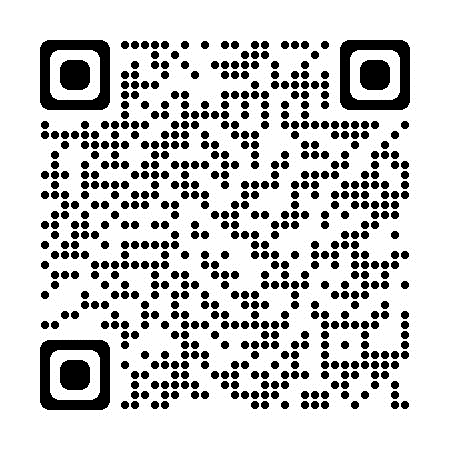 Δραστηριότητα 1:https://www.geogebra.org/m/spukr3xz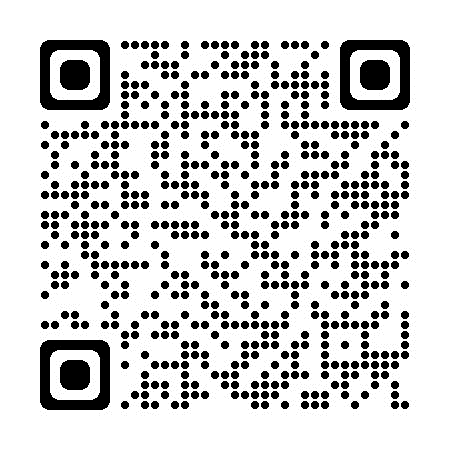 Δραστηριότητα 3:https://www.geogebra.org/m/yzqjutuqΠλάνο ΜαθήματοςΕνότητα:Αριθμητικές ΓραμμέςΑριθμητικές ΓραμμέςΑριθμητικές ΓραμμέςΑριθμητικές ΓραμμέςΑριθμητικές ΓραμμέςΑριθμητικές ΓραμμέςΏρες διδασκαλίας:3 X 40 λεπτά3 X 40 λεπτά3 X 40 λεπτά3 X 40 λεπτά3 X 40 λεπτά3 X 40 λεπτάΕπίπεδο τάξης/Ηλικιακό Εύρος:5η – 6η τάξη (10-12 ετών)5η – 6η τάξη (10-12 ετών)5η – 6η τάξη (10-12 ετών)5η – 6η τάξη (10-12 ετών)5η – 6η τάξη (10-12 ετών)5η – 6η τάξη (10-12 ετών)Σύντομη Περιγραφή:Η ενότητα αυτή εμπλέκει τους μαθητές με τις  διπλές αριθμητικές γραμμές. Οι μαθητές εντοπίζουν και αναπαριστούν τον κανόνα κάθε αριθμητικής γραμμής λεκτικά και συμβολικά.Η ενότητα αυτή εμπλέκει τους μαθητές με τις  διπλές αριθμητικές γραμμές. Οι μαθητές εντοπίζουν και αναπαριστούν τον κανόνα κάθε αριθμητικής γραμμής λεκτικά και συμβολικά.Η ενότητα αυτή εμπλέκει τους μαθητές με τις  διπλές αριθμητικές γραμμές. Οι μαθητές εντοπίζουν και αναπαριστούν τον κανόνα κάθε αριθμητικής γραμμής λεκτικά και συμβολικά.Η ενότητα αυτή εμπλέκει τους μαθητές με τις  διπλές αριθμητικές γραμμές. Οι μαθητές εντοπίζουν και αναπαριστούν τον κανόνα κάθε αριθμητικής γραμμής λεκτικά και συμβολικά.Η ενότητα αυτή εμπλέκει τους μαθητές με τις  διπλές αριθμητικές γραμμές. Οι μαθητές εντοπίζουν και αναπαριστούν τον κανόνα κάθε αριθμητικής γραμμής λεκτικά και συμβολικά.Η ενότητα αυτή εμπλέκει τους μαθητές με τις  διπλές αριθμητικές γραμμές. Οι μαθητές εντοπίζουν και αναπαριστούν τον κανόνα κάθε αριθμητικής γραμμής λεκτικά και συμβολικά.Αρχές Σχεδιασμού:Μάθημα με βάση τη ΔιερεύνησηΑρχές Σχεδιασμού:Αξιοποίηση Ρεαλιστικών ΣεναρίωνΑρχές Σχεδιασμού:Ψηφιακά ΕργαλείαΑρχές Σχεδιασμού:Ενσώματη ΜάθησηΑρχές Σχεδιασμού:Διερεύνηση: Εξερεύνηση ποιοτικών και ποσοτικών σχέσεωνΑξιοποίηση Ρεαλιστικών Σεναρίων: Βασισμένα στις εμπειρίες των μαθητώνΨηφιακά Εργαλεία: συσκευές tablet εξοπλισμένες με κατάλληλα εφαρμογίδιαΕνσώματη Μάθηση: Αντιληπτικές-κινητικές εμπειρίες με την παρατήρηση της αντιστοιχίας δύο αριθμητικών γραμμώνΔιερεύνηση: Εξερεύνηση ποιοτικών και ποσοτικών σχέσεωνΑξιοποίηση Ρεαλιστικών Σεναρίων: Βασισμένα στις εμπειρίες των μαθητώνΨηφιακά Εργαλεία: συσκευές tablet εξοπλισμένες με κατάλληλα εφαρμογίδιαΕνσώματη Μάθηση: Αντιληπτικές-κινητικές εμπειρίες με την παρατήρηση της αντιστοιχίας δύο αριθμητικών γραμμώνΔιερεύνηση: Εξερεύνηση ποιοτικών και ποσοτικών σχέσεωνΑξιοποίηση Ρεαλιστικών Σεναρίων: Βασισμένα στις εμπειρίες των μαθητώνΨηφιακά Εργαλεία: συσκευές tablet εξοπλισμένες με κατάλληλα εφαρμογίδιαΕνσώματη Μάθηση: Αντιληπτικές-κινητικές εμπειρίες με την παρατήρηση της αντιστοιχίας δύο αριθμητικών γραμμώνΔιερεύνηση: Εξερεύνηση ποιοτικών και ποσοτικών σχέσεωνΑξιοποίηση Ρεαλιστικών Σεναρίων: Βασισμένα στις εμπειρίες των μαθητώνΨηφιακά Εργαλεία: συσκευές tablet εξοπλισμένες με κατάλληλα εφαρμογίδιαΕνσώματη Μάθηση: Αντιληπτικές-κινητικές εμπειρίες με την παρατήρηση της αντιστοιχίας δύο αριθμητικών γραμμώνΔιερεύνηση: Εξερεύνηση ποιοτικών και ποσοτικών σχέσεωνΑξιοποίηση Ρεαλιστικών Σεναρίων: Βασισμένα στις εμπειρίες των μαθητώνΨηφιακά Εργαλεία: συσκευές tablet εξοπλισμένες με κατάλληλα εφαρμογίδιαΕνσώματη Μάθηση: Αντιληπτικές-κινητικές εμπειρίες με την παρατήρηση της αντιστοιχίας δύο αριθμητικών γραμμώνΔιερεύνηση: Εξερεύνηση ποιοτικών και ποσοτικών σχέσεωνΑξιοποίηση Ρεαλιστικών Σεναρίων: Βασισμένα στις εμπειρίες των μαθητώνΨηφιακά Εργαλεία: συσκευές tablet εξοπλισμένες με κατάλληλα εφαρμογίδιαΕνσώματη Μάθηση: Αντιληπτικές-κινητικές εμπειρίες με την παρατήρηση της αντιστοιχίας δύο αριθμητικών γραμμώνΠτυχής Μελέτης Συνάρτησης:Ως διαδικασία Είσοδος/ΈξοδοςΩς διαδικασία Είσοδος/ΈξοδοςΠτυχής Μελέτης Συνάρτησης:Ως διαδικασία ΣυμμεταβολήςΩς διαδικασία ΣυμμεταβολήςΠτυχής Μελέτης Συνάρτησης:Ως διαδικασία ΑντιστοίχισηςΩς διαδικασία ΑντιστοίχισηςΠτυχής Μελέτης Συνάρτησης:Ως διαδικασία Μαθηματικών ΑντικειμένωνΩς διαδικασία Μαθηματικών ΑντικειμένωνΣτόχοι:Να αντιλαμβάνονται τις αριθμητικές πράξεις ως συναρτήσεις με διαισθητικό τρόποΝα αναγνωρίζουν ότι οι συναρτήσεις δείχνουν μια σχέση αντιστοιχίας ανάμεσα στις τιμές των δύο αριθμητικών γραμμών Να παρατηρούν, να γενικεύουν και να εκφράζουν αθροιστικές, πολλαπλασιαστικές και γραμμικές σχέσειςΝα χρησιμοποιούν συναρτησιακές εκφράσεις για να μοντελοποιούν σενάρια πραγματικής ζωήςΝα αντιλαμβάνονται τις αριθμητικές πράξεις ως συναρτήσεις με διαισθητικό τρόποΝα αναγνωρίζουν ότι οι συναρτήσεις δείχνουν μια σχέση αντιστοιχίας ανάμεσα στις τιμές των δύο αριθμητικών γραμμών Να παρατηρούν, να γενικεύουν και να εκφράζουν αθροιστικές, πολλαπλασιαστικές και γραμμικές σχέσειςΝα χρησιμοποιούν συναρτησιακές εκφράσεις για να μοντελοποιούν σενάρια πραγματικής ζωήςΝα αντιλαμβάνονται τις αριθμητικές πράξεις ως συναρτήσεις με διαισθητικό τρόποΝα αναγνωρίζουν ότι οι συναρτήσεις δείχνουν μια σχέση αντιστοιχίας ανάμεσα στις τιμές των δύο αριθμητικών γραμμών Να παρατηρούν, να γενικεύουν και να εκφράζουν αθροιστικές, πολλαπλασιαστικές και γραμμικές σχέσειςΝα χρησιμοποιούν συναρτησιακές εκφράσεις για να μοντελοποιούν σενάρια πραγματικής ζωήςΝα αντιλαμβάνονται τις αριθμητικές πράξεις ως συναρτήσεις με διαισθητικό τρόποΝα αναγνωρίζουν ότι οι συναρτήσεις δείχνουν μια σχέση αντιστοιχίας ανάμεσα στις τιμές των δύο αριθμητικών γραμμών Να παρατηρούν, να γενικεύουν και να εκφράζουν αθροιστικές, πολλαπλασιαστικές και γραμμικές σχέσειςΝα χρησιμοποιούν συναρτησιακές εκφράσεις για να μοντελοποιούν σενάρια πραγματικής ζωήςΝα αντιλαμβάνονται τις αριθμητικές πράξεις ως συναρτήσεις με διαισθητικό τρόποΝα αναγνωρίζουν ότι οι συναρτήσεις δείχνουν μια σχέση αντιστοιχίας ανάμεσα στις τιμές των δύο αριθμητικών γραμμών Να παρατηρούν, να γενικεύουν και να εκφράζουν αθροιστικές, πολλαπλασιαστικές και γραμμικές σχέσειςΝα χρησιμοποιούν συναρτησιακές εκφράσεις για να μοντελοποιούν σενάρια πραγματικής ζωήςΝα αντιλαμβάνονται τις αριθμητικές πράξεις ως συναρτήσεις με διαισθητικό τρόποΝα αναγνωρίζουν ότι οι συναρτήσεις δείχνουν μια σχέση αντιστοιχίας ανάμεσα στις τιμές των δύο αριθμητικών γραμμών Να παρατηρούν, να γενικεύουν και να εκφράζουν αθροιστικές, πολλαπλασιαστικές και γραμμικές σχέσειςΝα χρησιμοποιούν συναρτησιακές εκφράσεις για να μοντελοποιούν σενάρια πραγματικής ζωήςΔραστηριότητεςΔραστηριότητες Αξιολόγησης